Divácka programová rada Medzinárodného festivalu Divadelná Nitra a bodu.K7VÝZVA NA ZAPOJENIE SA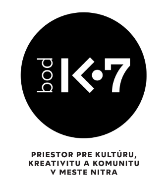 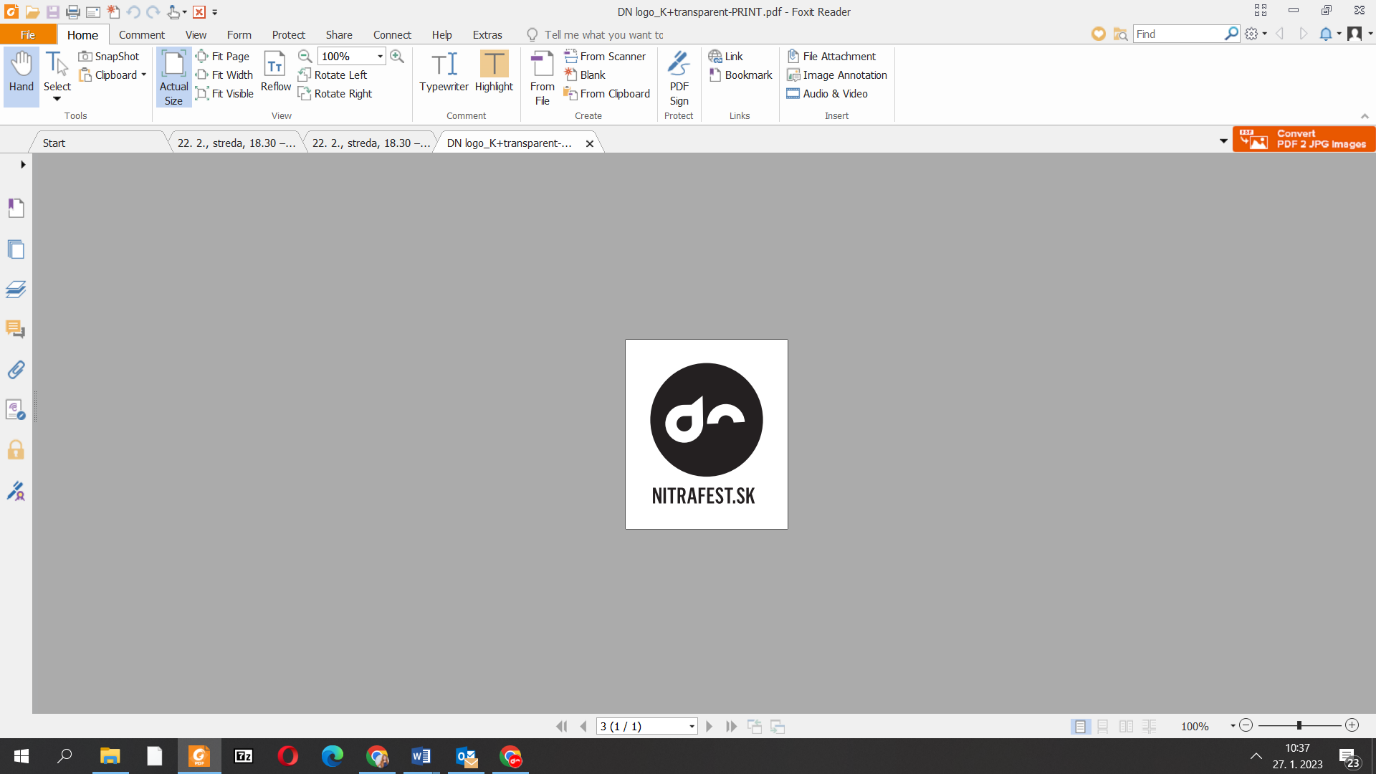 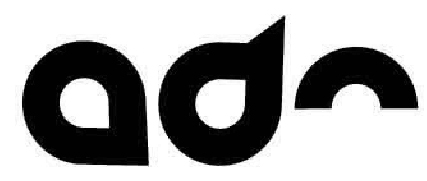 5. ročník projektu Vydané 30. 1. 2023 Chcete sa podieľať na programe nového kultúrneho priestoru v Nitre bodu.K7 – priestoru pre kultúru, kreativitu a komunitu? Máte nápady na akcie a projekty, ktoré by ste v ňom chceli realizovať? Chcete sa dozvedieť viac o fungovaní kultúrneho centra či festivalu? Ste študentom umeleckého alebo umenovedného odboru, alebo vás jednoducho baví baviť sa o umení? Radi by ste nazreli do zákulisia prípravy a realizácie Medzinárodného festivalu Divadelná Nitra?  Asociácia Divadelná Nitra, hlavný organizátor MF Divadelná Nitra a prevádzkovateľ bodu.K7, vydáva výzvu na zapojenie sa do Diváckej programovej rady. Členovia DPR budú participovať na tvorbe programu bodu.K7 a festivalu. Výzva je určená obyvateľom a obyvateľkám Nitry, ale aj osobám so vzťahom k mestu (študujúci, pracujúci v Nitre alebo v okolí). Čo je Divácka programová rada? Skupina aktívnych divákov, ktorá sa od roku 2019 spolu s Radou kurátorov, teda profesionálmi zodpovedajúcimi za dramaturgiu festivalu spolupodieľajú na výbere festivalového programu. Od tohto roku umožníme DPR spoluvytvárať tiež program nového kultúrneho centra bod.K7. Skupinu v súčasnosti tvorí 15 členiek a členov, ktorých každoročne dopĺňajú noví záujemcovia. Ľudia, ktorí sa zaujímajú o kultúru bez ohľadu na svoju profesiu, znalosti v oblasti kultúry, či vek. Čo sa očakáva od členov Diváckej programovej rady?  zúčastňovať sa pravidelne na stretnutiach DPR (cca 7 stretnutí v období od februára do júla 2023 a na jeseň 2023); sledovať videozáznamy inscenácií, navštevovať divadelné predstavenia a kultúrne podujatia;predstaviť svoje nápady, diskutovať o nich a konfrontovať ich s profesionálmi  (festivalovými kurátormi a umelcami);  komunikovať s Radou kurátorov a organizátormi festivalu; zdieľať a sprostredkovať svoje názory, zážitky, pozorovania z účasti na projekte prostredníctvom sociálnych sietí;zúčastniť sa na podujatiach Asociácie Divadelná Nitra počas roka. Profil člena Diváckej programovej rady:vek nad 15 rokov;  vzťah k Nitre (bydlisko, miesto štúdia alebo práce);  prirodzený záujem o umenie, snaha vyjadriť svoj názor na umenie (nie sú potrebné znalosti z oblasti divadelného umenia), ale i spoločenské témy; Prečo by ste sa mali zapojiť?  získate možnosť aktívne participovať na kultúrnom dianí v meste, ovplyvňovať smerovanie nového kultúrneho centra; získate predstavu o dramaturgii, manažmente festivalov a kultúrnych centier; zoznámite sa so súčasnou zahraničnou a slovenskou umeleckou scénou;nadobudnete cenné praktické informácie a zručnosti pri komunikácii s festivalovými tvorcami, slovenskými a zahraničnými umelcami;  budete mať možnosť nazrieť do procesu tvorby medzinárodných koprodukcií;absolvujete príjemné, priateľské stretnutia, vytvoríte si nové priateľstvá s ľuďmi s podobnými záujmami a stanete sa základom festivalovej komunity;  aktívnejší z vás sa budú mať možnosť zapojiť aj do ďalších aktivít festivalu, ako napr. do dobrovoľníctva, celoročnej praxe, práce v štábe festivalu;  dostanete vstupenky na divadelné predstavenia a na partnerské predstavenia počas roka. Praktické informácie k prihláške: Uzávierka: 22. 2. 2023.  Stačí poslať email na adresu: zwiefelhofer@nitrafest.sk (predmet emailu DIVÁCKA PROGRAMOVÁ RADA 2023). Následne Vám odošleme stručný prihlasovací formulár. Prvé stretnutie DPR je plánované na 28. 2. 2023.Pre viac informácií kontaktujte koordinátora Diváckej programovej rady: Miro Zwiefelhofer, 0949 851 111, zwiefelhofer@nitrafest.sk Pre záujemcov o prax v kultúrnom manažmente poskytujeme možnosť stáží.Viac info na: https://nitrafest.sk/moznost-staze-v-kulturnom-centre-bod-k7/